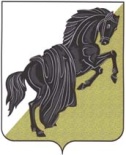 Собрание депутатовКаслинского муниципального районаШЕСТОГО созываЧелябинской областиР Е Ш Е Н И Е от «28» ноября 2023 года № 402г. КаслиОб утверждении Порядка управления, находящимися в муниципальной собственности Каслинского муниципального района, акциями акционерных обществ, долями в уставных капиталах обществ с ограниченной ответственностью, созданных в процессе приватизацииВ соответствии с Гражданским кодексом Российской Федерации, Федеральным законом от 06 октября 2003 года №131-ФЗ «Об общих принципах организации местного самоуправления в Российской Федерации», Федеральным законом от 21 декабря 2001 №178-ФЗ «О приватизации государственного и муниципального имущества», на основании Устава Каслинского муниципального районаСобрание депутатов Каслинского муниципального района решает: Утвердить прилагаемый Порядок управления, находящимися в муниципальной собственности Каслинского муниципального района, акциями акционерных обществ, долями в уставных капиталах обществ с ограниченной ответственностью, созданных в процессе приватизации. Направить главе Каслинского муниципального района для подписания и опубликования в периодическом сборнике «Официальный вестник КМР» Порядок, утвержденный пунктом 1 настоящего решения.3. Настоящее решение подлежит опубликованию в сетевом издании «Официальный сайт Собрания депутатов Каслинского муниципального района Челябинской области» (http://kasli-sobr-dep.ru, регистрация в качестве сетевого издания: Эл № ФС77-83192 от 26.04.2022г.).4. Настоящее решение вступает в силу с момента официального опубликования.5. Включить настоящее решение в регистр муниципальных нормативных правовых актов Каслинского муниципального района.6. Контроль за исполнением настоящего решения возложить на председателя Собрания депутатов Каслинского муниципального района Дятлова И.М.Председатель Собрания депутатовКаслинского муниципального района                                                                          И.М. ДятловУТВЕРЖДЕНрешением Собрания депутатовКаслинского муниципального районаот «28» ноября 2023 г. №402Порядокуправления, находящимися в муниципальной собственности Каслинского муниципального района, акциями акционерных обществ, долями в уставных капиталах обществ с ограниченной ответственностью, созданных в процессе приватизацииI. Общие положения1. Настоящий Порядок управления находящимися в муниципальной собственности Каслинского муниципального района, акциями акционерных обществ, долями в уставных капиталах обществ с ограниченной ответственностью, созданных в процессе приватизации (далее - Порядок), разработан в соответствии с Гражданским кодексом Российской Федерации, Федеральным законом от 06 октября 2003 года №131-ФЗ «Об общих принципах организации местного самоуправления в Российской Федерации», Федеральным законом от 21 декабря 2001 года №178-ФЗ «О приватизации государственного и муниципального имущества».2. Под управлением, находящимися в муниципальной собственности Каслинского муниципального района, акциями акционерных обществ, долями в уставных капиталах обществ с ограниченной ответственностью, созданных в процессе приватизации, понимается осуществление от имени Каслинского муниципального района органами местного самоуправления в пределах предоставленных им полномочий действий в отношении акций открытых акционерных обществ, долей в уставных капиталах обществ с ограниченной ответственностью, созданных в процессе приватизации, направленных на достижение следующих целей:1)  сохранение рабочих мест;2) привлечение инвестиций в открытые акционерные общества, общества с ограниченной ответственностью;3)  повышение курсовой стоимости акций;4) увеличение доходов бюджета Каслинского муниципального района за счет дивидендов, выплачиваемых по находящимся в муниципальной собственности акциям.3. Право собственности Каслинского муниципального района на акции акционерных обществ, доли в уставных капиталах обществ с ограниченной ответственностью возникает в результате:1) преобразования муниципальных унитарных предприятий в акционерные общества;2) преобразования муниципальных унитарных предприятий в общества с ограниченной ответственностью;3) внесения муниципального имущества в качестве вклада в уставные капиталы акционерных обществ в соответствии с действующим законодательством Российской Федерации;4) иных оснований, предусмотренных действующим законодательством Российской Федерации.II. Управление акциями в акционерных обществах, долями в обществах с ограниченной ответственностью, созданных в процессе приватизации4. Права акционера акционерных обществ, акции которых находятся в собственности Каслинского муниципального района (далее - акционерные общества), участника общества с ограниченной ответственностью, доля в уставном капитале которого находится в собственности Каслинского муниципального района (далее - общество, участник), от имени Каслинского муниципального района осуществляет Комитет по управлению имуществом и земельным отношениям администрации Каслинского муниципального района (далее - Уполномоченный орган).5. В акционерных обществах, 100 процентов акций (100-процентная доля в уставном капитале общества) которых находится в муниципальной собственности Каслинского муниципального района, полномочия общего собрания акционеров (общего собрания участников общества) осуществляет Уполномоченный орган.По вопросам осуществления указанных полномочий Уполномоченный орган издает распоряжения.6. В акционерных обществах (обществах с ограниченной ответственностью), за исключением тех, все голосующие акции (100-процентная доля в уставном капитале общества) которых находятся в муниципальной собственности Каслинского муниципального района, внесение вопросов в повестку дня общего собрания акционеров (общего собрания участников общества), выдвижение кандидатов для избрания в органы управления, ревизионную и счетную комиссии акционерного общества (общества), предъявление требования о проведении внеочередного общего собрания акционеров (общего собрания участников общества), созыв внеочередного общего собрания акционеров (общего собрания участников общества), назначение представителя интересов Каслинского муниципального района (выдача доверенности) для голосования на общем собрании акционеров (общем собрании участников общества), определение позиции по вопросам повестки дня общего собрания акционеров (общего собрания участников общества), определение позиции акционера (участника общества) – Каслинского муниципального района по вопросам повестки дня общего собрания акционеров (общего собрания участников общества) осуществляются Уполномоченным органом по согласованию с заместителем главы Каслинского муниципального района, курирующим и координирующим деятельность Уполномоченного органа (далее - курирующий заместитель главы КМР).7. В целях подготовки позиции акционера (участника общества) – Каслинского муниципального района на годовом общем собрании акционеров (общем собрании участников общества), за исключением тех, все голосующие акции (100-процентная доля в уставном капитале общества) которых находятся в муниципальной собственности Каслинского муниципального района, Уполномоченный орган готовит свои предложения по внесению вопросов в повестку дня годового общего собрания акционеров (общего собрания участников общества), выдвижению кандидатов для избрания на указанном собрании в органы управления, ревизионную и счетную комиссии акционерного общества (общества) и представляет их на согласование курирующему заместителю главы КМР не позднее, чем за десять дней до окончания финансового года.Предложения представляются с пояснительной запиской, содержащей обоснование предлагаемых решений, а также с приложением необходимых материалов.На основании согласованных предложений Уполномоченный орган готовит проект распоряжения по внесению вопросов в повестку дня годового общего собрания акционеров (общего собрания участников общества) и выдвижению кандидатур для избрания на указанном собрании в органы управления, ревизионную и счетную комиссии.Уполномоченный орган в течение 30 дней после окончания финансового года, если уставом акционерного общества (общества) не установлен более поздний срок, направляет такие предложения в акционерное общество (общество). После получения сообщения о проведении годового общего собрания акционеров от акционерного общества (общего собрания участников общества) с повесткой дня Уполномоченный орган готовит проект распоряжения о позиции акционера – Каслинского муниципального района и голосовании по поставленным вопросам с обязательным согласованием с курирующим заместителем главы КМР.8. При необходимости проведения внеочередного общего собрания акционеров (общего собрания участников общества) в целях подготовки позиции акционера – Каслинского муниципального района, за исключением тех, все голосующие акции (100-процентная доля в уставном капитале общества) которых находятся в муниципальной собственности Каслинского муниципального района, Уполномоченный орган по вопросу предъявления требования о проведении внеочередного общего собрания акционеров (общего собрания участников общества) согласовывает данный вопрос с курирующим заместителем главы КМР не позднее, чем за десять дней до предполагаемой даты его предъявления.В случае если в повестку дня внеочередного общего собрания акционеров (общего собрания участников общества) включается вопрос об избрании членов совета директоров, указанный срок составляет двадцать дней.Указанное в настоящем пункте предложение должно содержать формулировки вопросов, подлежащих внесению в повестку дня внеочередного общего собрания акционеров (общего собрания участников общества), и формулировки решений по ним, а также предложения о форме проведения общего собрания акционеров (общего собрания участников общества).Предложение представляется с пояснительной запиской, содержащей обоснование внесения в повестку дня предлагаемого вопроса, а также с приложением материалов, необходимых для принятия решения.При внесении в повестку дня внеочередного общего собрания акционеров (общего собрания участников общества) вопроса об изменении состава органов управления, ревизионной и счетной комиссий акционерного общества (общества) представляется также информация о кандидатах для избрания в органы управления, ревизионную и счетную комиссии акционерного общества с учетом требований, предусмотренных настоящим Порядком.Уполномоченный орган на основании согласованного с курирующим заместителем главы КМР предложения готовит проект распоряжения.Предложения по вопросам повестки дня внеочередного общего собрания акционеров направляются в установленном порядке в акционерное общество в сроки, определенные Федеральным законом от 26 декабря 1995 года №208-ФЗ «Об акционерных обществах» и уставом общества.9. В случае созыва внеочередного общего собрания акционеров (общего собрания участников общества) не по инициативе Уполномоченного органа подготовка позиции акционера – Каслинского муниципального района, осуществляется в порядке, установленном пунктом 8 настоящего Порядка.III. Порядок назначения и деятельности представителей интересов  Каслинского муниципального района10. Представители интересов Каслинского муниципального района в органах управления и ревизионной комиссии акционерного общества 100 процентов акций (100-процентная доля в уставном капитале общества) которого находится в муниципальной собственности Каслинского муниципального района (далее - представители), назначаются распоряжением Уполномоченного органа по согласованию с курирующим заместителем главы КМР.Предложения по кандидатурам представителей вправе вносить:1) Председатель Собрания депутатов Каслинского муниципального района;2) Глава Каслинского муниципального района;3) заместители главы Каслинского муниципального района;4) руководитель Уполномоченного органа.11. Представителями могут быть:1) лица, замещающие должности муниципальной службы – на основании распоряжения Уполномоченного органа (далее - муниципальные служащие);2) иные граждане Российской Федерации - на основании договоров, заключаемых между Уполномоченным органом и указанными гражданами, в соответствии с гражданским законодательством (далее - физические лица).12. Лицо не может быть назначено представителем в случаях, если оно:1)  признано судом недееспособным или ограниченно дееспособным;2)  имеет неснятую судимость за совершенное преступление;3) состоит в близком родстве или свойстве (родители, супруги, братья, сестры, сыновья, дочери, а также братья, сестры, родители и дети супругов) с лицом, выполняющим управленческие функции в акционерном обществе (обществе), или с другим представителем в случае назначения их в один и тот же орган управления акционерного общества (общества);4) участвует  в  деятельности органа управления акционерного общества (общества), в котором назначается представитель, от своего имени или от имени других участников общества;5) состоит в трудовых отношениях с акционерным обществом (обществом).13. Представитель должен быть назначен не позднее одного месяца со дня возникновения права собственности Каслинского муниципального района на акции (доли) либо со дня прекращения полномочий ранее назначенного представителя.14. Распоряжение Уполномоченного органа о назначении представителя должен содержать:1) фамилию, имя, отчество (последнее при наличии) лица, назначаемого представителем;2) сведения о должности и месте работы лица на момент назначения его представителем;3) полное наименование и место нахождения акционерного общества (общества), в органе управления которого представитель осуществляет свои полномочия;4) количество акций (размер доли), обеспечивающее представителю осуществление полномочий;5) даты начала и окончания осуществления полномочий представителя;6) порядок отчетности представителя;7) правомочия представителя.Копия распоряжения Уполномоченного органа о назначении представителя в течение трех рабочих дней со дня назначения передается представителю, а также направляется в соответствующее акционерное общество (общество).Уполномоченным органом представителю выдается доверенность на осуществление полномочий по представлению интересов Каслинского муниципального района в акционерном обществе (обществе), акции (доли) которого находятся в муниципальной собственности Каслинского муниципального района.15. Представители обязаны лично участвовать в работе органов управления акционерного общества (общества) и не могут делегировать свои функции иным лицам, в том числе замещающим их по месту основной работы.16. Позиция акционера (участника общества) – Каслинского муниципального района по вопросам повестки дня общего собрания акционеров отражается в директивах, выдаваемых Уполномоченным органом по согласованию с курирующим заместителем главы КМР, представителю для голосования на общем собрании акционеров (общем собрании участников общества).17. Представитель обязан:а) лично участвовать в работе совета директоров (наблюдательном совете) и общего собрания акционеров (общего собрания участников общества);б) при осуществлении своих прав и исполнении обязанностей члена совета директоров (наблюдательного совета) действовать в интересах акционерного общества (общества), осуществлять свои права и исполнять обязанности добросовестно и разумно;в) неукоснительно выполнять директивы по порядку голосования на общем собрании акционеров (общем собрании участников общества);г) в течение 20 дней после проведения общего собрания акционеров (общего собрания участников общества) представлять в уполномоченный орган отчет по форме, утвержденной приказом уполномоченного органа.18. Права, обязанности и ответственность представителя определяются действующим законодательством Российской Федерации и настоящим Порядком.19. Муниципальному служащему вознаграждение за осуществление полномочий представителя не выплачивается.20. Лица, назначенные представителями, за неисполнение или ненадлежащее исполнение полномочий представителя несут ответственность, предусмотренную действующим законодательством Российской Федерации.21. Контроль за деятельностью представителей осуществляет Уполномоченный орган.ГлаваКаслинского муниципального района                                                                       И.В. Колышев                                                                                                     «____»____________2023 г.